Objetivo: OA 8Objetivos a evaluar:Identificar patrones numéricos, que describen una relación numérica o secuencia.Establecer un termino general para caracterizar una secuencia.Escribir en notación algebraica los siguientes enunciados:Un número cualquiera:__________________El doble de un número:__________________El quíntuplo de un número:_______________La tercera parte de un número:____________La sexta parte de un número:____________Un número par:_______________________Un número impar:_____________________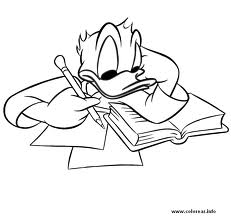 Un múltiplo de siete:___________________El sucesor de un número:_______________El antecesor de un número:______________Un número aumentado en 5:______________El doble de un número aumentado en 7:__________El triple de un número, disminuido en 5:__________Si   ;  ;   y  , resuelve las siguientes expresiones algebraicas. ( 2 puntos c/u)EcuacionesComprueba que los valores que se dan para sean los correctos. En caso de no ser así, encuentra la solución para la ecuación.Resuelve las siguientes ecuaciones:Plantea cada enunciado como una ecuación, resuelve y responde ( 3 puntos cada problema)El doble de un número más 8 unidades es igual a 2 docenas. ¿Cuál es el número?¿Cuál es la edad de Catalina si el triple de su edad más dos es igual a 17?Una balanza en equilibrio tiene en un platillo  y un peso desconocido; en el otro platillo tiene tres pesas de ,  y , respectivamente. ¿Cuánto pesa el platillo desconocido?Patricia tiene  años y en  años más tendrá ¿Qué edad tiene Patricia? veces un número más  es igual a . ¿Cuál es el antecesor del número?Pedro tiene cierta cantidad de caramelos. Si compra más, tendrá  en total. ¿Cuántos caramelos tiene Pedro?El perímetro de un pentágono regular es . ¿Cuál es la medida del lado del pentágono?Tres veces un numero menos 15 es igual a 45. ¿Cuál es el sucesor del número?Susana, Juan, Andrés y Gema están en un balancín. Si Susana esta con Juan y Gema con Andrés. ¿Cuánto debe pesar Gema para que el balancín se encuentre el equilibrio? (Susana pesa , Juan   y Andrés )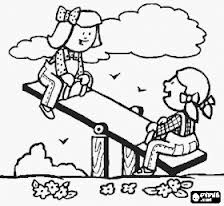 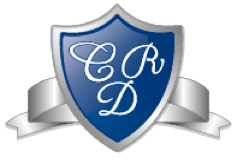 MATEMÁTICA CLASE Nº 18° BÁSICONombre:_________________________________Fecha:_______________   Profesor: Zamir Santis KifafiDatos Procedimiento Respuesta Datos Procedimiento Respuesta Datos Procedimiento Respuesta Datos Procedimiento Respuesta Datos Procedimiento Respuesta Datos Procedimiento Respuesta Datos Procedimiento Respuesta Datos Procedimiento Respuesta Datos Procedimiento Respuesta 